School Safety Advisory Committee Meeting October 4, 2018 9:00 – 12:00OSPI Annex NOTESParticipants: Brian Smith, Chair; Cheryl Collins; Dan Beaudoin; Gerald Martens; Kaaren Heikes; Karen DeWitt; Martin Mueller; Mike Donlin; Scott Black; Sean Spellecy; Ailey Kato, Leg.Zoom Participants: Annie Hetzel; Bruce Kuennen; Chris Weedin; David Kirk; Kim Beeson; Mike Dingle; Nancy Bernard; Nancy Chamberlain; Scott LaBar.Brian Smith opened the meeting at 9:00, and welcomed everyone to this first regular meeting in the 2018-19 school year.  He also noted that he’d attended the September 28th meeting at ESD 114 at which “Alicia” Parker, Sandy Hook mother, spoke. He noted that it was a very powerful presentation.And just about that time, there were a pair of very brief power outages affecting the OSPI Annex building. Although too brief to really impact most activity, they did disrupt connectivity and our Zoom connection. After a few minutes, all was back online.Martin Mueller, Ass’t Sup’t.,  provided an overview of the proposed OSPI legislative Decision Package (DP) involving school safety. Within the context of comprehensive supports for all he noted that the DP included five major asks:Returning the School Nurse Corps to an adequate funding level. This would mean about 195 LEAs would be positively impacted.Re-tooling the Institutional Educational Education funding model. Currently that model is based on 1995 staffing allocations.Improving staffing rations for MS counselors to a 1:250 student to counselor ratio.Addressing mental health and school safety issues:Regional school safety programs at the 9 ESDs with emphases onIncreasing capacity for consistent Threat Assessment program implementation,Comprehensive school safety planning and monitoring, andMental health supports and connections with community behavioral health and suicide prevention resources.Reconstituting the Ant-HIB Work Group to review policy and procedures and update resources.In addition, Martin noted that the existing proviso language directing funding to/through CJTC will also be addressed.Brian thanked Martin for the update and underscored the importance of collaboration and coordination between and among several groups which are working on “school safety.”  He noted the strength of having similar, overlapping asks so that the legislature recognizes that we are all working together and see very similar needs.Martin shared that WA state had been one of the recipients of a Bureau of Justice Assistance (BJA) grant under the Student, Teachers, and Officers Preventing (STOP) School Violence Act Program. This will provide $1M over a three year period to support and continue the implementation of regional safety program threat assessment efforts begun with the $722,000 proviso dollars in 2018. The 3 year grant period runs from 10.1.2018 through 9.30.2021.The committee then briefly recapped both the August Safety Summit and the SSAC Planning Retreat. It was noted that today’s agenda was built around the results of those two days, especially the Planning Retreat which focused on rechartering the SSAC, itself. A list of potential discussion topics was included in the day’s agenda with the top three bolded for the day’s discussion:Goals for the School Safety Advisory Committee ;Membership Who might be members of work groups;Review of the current SSAC charter.The rest of the items would be discussed at future SSAC meetings.Mike did a brief walk through of the history of SSAC chartering and rechartering. The SSAC was established through legislation ion 2001. At that time, the original committee established its operational procedures. These were revised in 2008 to reflect necessary changes in membership, meeting dates, committee oversight, etc. This was done again in 2012 to reflect the evolving nature of school safety and participation on the committee. In addition, the 2012 revision also included, for the first time, the WA state definition of “school safety.”Greg Lynch raised the question around the scope of school safety. Does that term, as we use it in WA, encompass Pre-K? School outside of ‘regular’ K-12, such as running start? As we develop DPs and regional safety center programs, the question will arise. In addition, as Brian noted, there are several entities which are looking at “school safety.” Their vision may be different. And any DPs coming from them may also be different. As a result, it was decided that the committee postpone addressing the work of the Planning Retreat until a later date.In the meantime, several items were identified for the November meeting in Yakina:The retreat listThe status of various organizational legislative requestsThe mapping systemThe status of both the $722 and the BJA threat assessment effortsOur definition of “school safety”A final agenda item was opened for discussion: what are additional, current topics and issues which people are seeing around school safety which the committee will want to address?That list included:MappingAnonymous reporting - appsThreat assessment involving adults – from inside or outside the schoolResilient WAWildfires/smokeSROs and other safety and security personnelA “school guardian” programThe schedule of upcoming meetings was reviewed.The meeting was adjourned at noon.The initial schedule of 2018-19 SSAC schedule. DATE:		MEETING:			TIMES:		LOCATION*:October 4	SSAC Meeting			9:00 – 12:00	OSPI AnnexNovember 1	SSAC Meeting			9:00 – 12:00	ESD 105 - YakimaDecember 6	SSAC Meeting			9:00 – 12:00	OSPI AnnexJanuary		Subcommittee(s)		TBD		TBDFebruary 7	SSAC Meeting			9:00 – 12:00	OSPI AnnexMarch		Subcommittee(s)		TBD		TBDApril 4		SSAC Meeting			9:00 – 12:00	OSPI / TBDMay		Subcommittee(s) 		TBD		TBDJune 6		SSAC Meeting			9:00 – 12:00	OSPI / TBDJuly		No Meetings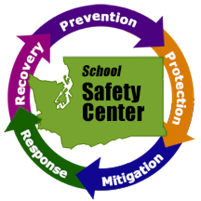 